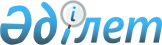 Об установлении ограничительных мероприятий
					
			Утративший силу
			
			
		
					Решение акима Майского сельского округа Акжарского района Северо-Казахстанской области от 30 декабря 2019 года № 09. Зарегистрировано Департаментом юстиции Северо-Казахстанской области 30 декабря 2019 года № 5776. Утратило силу решением акима Майского сельского округа Акжарского района Северо-Казахстанской области от 4 декабря 2020 года № 19
      Сноска. Утратило силу решением акима Майского сельского округа Акжарского района Северо-Казахстанской области от 04.12.2020 № 19 (вводится в действие со дня его первого официального опубликования).
      В соответствии с подпунктом 7 статьи 10-1 Закона Республики Казахстан от 10 июля 2002 года "О ветеринарии", на основании представления главного государственного ветеринарно-санитарного инспектора Акжарского района от 12 декабря 2019 года №07-29/107, аким Майского сельского округа РЕШИЛ:
      1. Установить ограничительные мероприятия на территории села Майское Майского сельского округа Акжарского района Северо-Казахстанской области в связи с возникновением болезни бруцеллез среди крупного рогатого скота.
      2. Контроль за исполнением настоящего решения оставляю за собой.
      3. Настоящее решение вводится в действие со дня его первого официального опубликования.
					© 2012. РГП на ПХВ «Институт законодательства и правовой информации Республики Казахстан» Министерства юстиции Республики Казахстан
				
      Аким сельского округа 

Е.Шурманов
